ПРЕДВЫБОРНАЯ ПРОГРАММАкандидата в депутаты Шарковщинского районного Совета депутатов по Советскому избирательному округу № 4АТРАХИМОВИЧ НАТАЛЬИ НИКОЛАЕВНЫРодилась 17 сентября 1971 года в д. Земцы Шарковщинского района. Гражданство – Республика Беларусь. 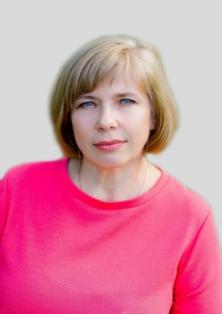 Образование высшее. Окончила в 1992 году Витебский государственный педагогический институт им. С.М.Кирова по специальности «Педагогика и методика начального обучения».В 1991 году начала свою трудовую деятельность учителем начальных классов Амбросенской неполной средней школы, Шарковщинского района.С августа 1992 года учитель начальных классов государственного учреждения образования «Средняя школа №1 г.п.Шарковщина».С 2013 года заместитель директора по учебной работе государственного учреждения образования «Средняя школа №1 г.п.Шарковщина». Проживаю в г.п. Шарковщина. Член Белорусской партии «Белая Русь».Уважаемые избиратели!Являясь кандидатом в депутаты Шарковщинского районного Совета депутатов, как член Белорусской партии «Белая Русь», выступаю за:- повышение качества образования;- безопасность каждого гражданина, что является основой жизни, поступательного развития и стабильного будущего;- сохранение исторической памяти и традиций, воспитание чувства патриотизма, укрепление духовно-нравственных ценностей;- благополучие граждан, укрепление традиционных семейных ценностей;- взаимное доверие между государством и обществом, государством и личностью;- содействие в повышении престижа профессии учителя;- воспитание у подрастающего поколения любви к Отечеству, уважения к национальной истории, культуре и традициям;- повышение мотивации молодых белорусов к здоровому образу жизни, вовлечение их в досуговую спортивно-оздоровительную деятельность.Уважаемые избиратели! Хочу заверить вас, что любой человек сможет рассчитывать на мою помощь в решении своей проблемы. Вместе мы будем делать нашу жизнь лучше!